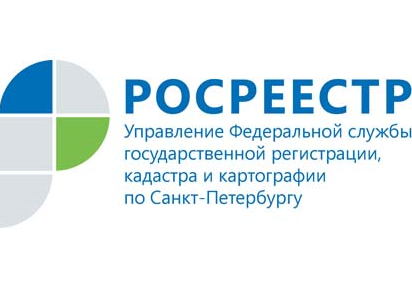 Пресс-релизЗаместитель руководителя Петербургского Росреестра выступила на  Конференции «День риэлтора 2022»Заместитель руководителя Управления Росреестра по Санкт-Петербургу Екатерина Кондрашева выступила на Пленарном заседании Конференции «День риэлтора 2022».Собравшиеся на мероприятии обсудили актуальные для профессионалов рынка недвижимости вопросы: изменения  законодательства, инвестиции в жилую и коммерческую недвижимость, практические аспекты сделок и др.Екатерина Кондрашева отметила, что продолжающийся тренд года – цифровизация услуг ведомства.  Рост популярности электронных услуг сказался и на существенном сокращении срока подготовки документов. Средний срок  проведения государственной регистрации прав, кадастрового учета в конце 2021 года не превышал трех рабочих дней, а в электронном виде еще меньше. Важно, что если  документы подаются в  электронном виде, то мы регистрируем еще быстрее.  Например, в этом случае срок государственной регистрации прав может составить два  рабочих дня.  Екатерина Кондрашева также рассказала собравшимся о законодательных инициативах Росреестра, которые упрощают оформление права собственности на объекты недвижимости, а также о новых возможностях получения сведений из ЕГРН.Исполнительный директор Ассоциации риэлторов Санкт-Петербурга и Ленинградской области, член Общественного совета при Управлении Росреестра по Санкт-Петербургу Александр Мошнов подчёркивает: «День Риэлтора» ежегодно проводится в Петербурге с 2008 года. Это крупнейшее мероприятие для профессионалов региона, в рамках которого не только подводятся итоги и раздаются награды, но и проводятся встречи с экспертами и обучение сотрудников. Хочу поблагодарить Управление Росреестра Санкт-Петербурга за оказываемую поддержку и участие в деловой программе. Профессионалы рынка выражают благодарность спикеру Екатерине Кондрашевой за отличное и профессиональное выступление». Материал подготовлен Управлением Росреестра по Санкт-Петербургу:8 (812) 654-64-30pr@gbr.ru78press_rosreestr@mail.ru